Информация о поставщиках продуктов питания: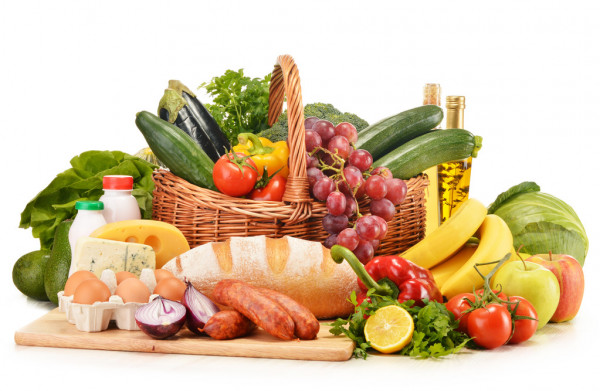 № п/пНаименование поставщикаКонтактные телефоны1ООО Комбинат «Волховхлеб»8-911-711-18-202ООО «Перспектива»8-921-574-01-628-813-632-35-253ООО «ТД Марс»8-905-231-44-654ООО «Эвентус»8-812-242-86-755ООО «Пятый элемент»8-813-637-84-89